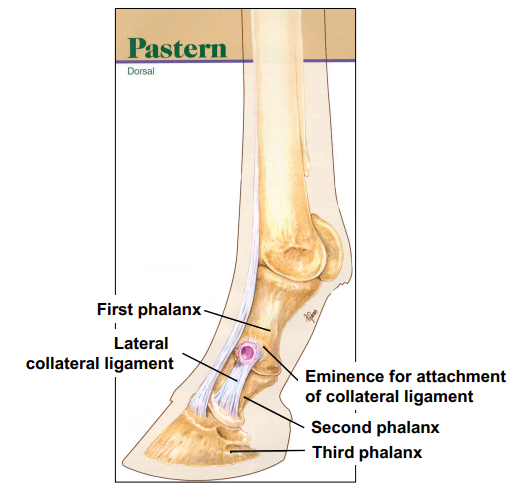 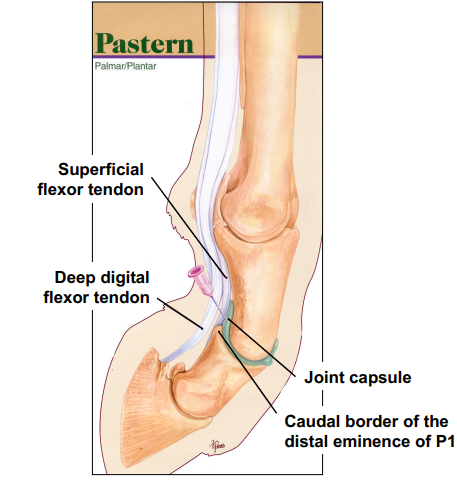 Represenative Diagram below.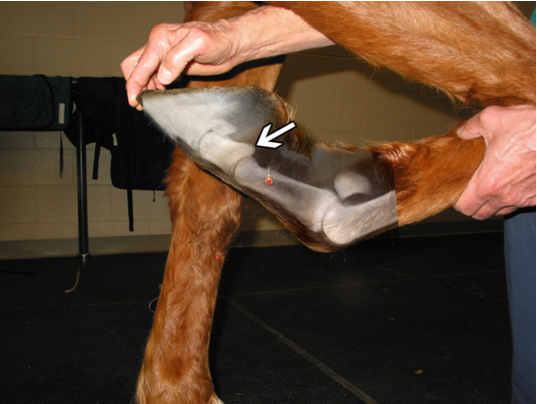 